ASHISH 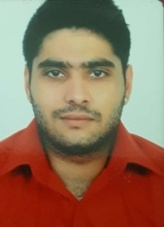 Email: ashish-393210@2freemail.com Dubai, UAEPROFILE:A Business Management graduate with 2 years’ experience in event marketing, advertising and brand activation.______________________________________________________________________________EMPLOYMENT EXPERIENCE:A)FreelancerDesignation –Account Manager ( May 2019)Consultation and full support for event marketing and brand activation.My team of: - Photographer - Videographer - Production manager - Graphic designerProvide interested sponsors for your events and concerts.Complete event management solutions, including temp qualified sales staff for your event/stallsA) Designation –Venue Manager ( Feb 2019)Leading the supervisors and volunteers.Briefing the supervisors and volunteers.Running the venue operations.Reporting to organising committee.Communicating to the organising committee through radios.Sending the Daily reports.Rectifying situations which cannot be handled by the Supervisors and Volunteers.Working under tight timelines.B) Designation: Account Executive (Oct 2017 –Jan 2019)		Client’s Handles:ADCB SimplylifeEmirates NBDBrother PrintersMotorola MobilesResponsibilities:Business Development, Client servicing, writing briefs, conceptualising, planning & executing brand activities. Liaising with authorities for government and other permissions, dealing with vendors & suppliers. My role at Axis also involved research, creative and media management.Activities & Campaigns:ADCB Simplylife - Interschool cricket tournamentBrother Printers - Roadshow in financial towers across DubaiWorked on BIC stationery interschool essay competition planCreative management for Wipro, Heinz, Dabur, etc.C)Gitex  -Sharaf DG, SamsungDesignation:  Promoter (Sept 2015)Generating sales by promoting products.Providing product knowledge and comparative analysis for products with other brands.Handling and adding new clients for bulk salesD) Gitex – Jumbo, SandiskDesignation: Promoter	(Sept 2014)			Generating sales by promoting products.Providing product knowledge and comparative analysis for products with other brands.Handling and adding new clients for bulk salesE) Dubai International Film Festival (DIFF)Designation: Volunteer(Dec 2013)Welcoming and escorting guests to the venue.Helping with seating arrangementsF) Research& Analysis Group  			Designation: Survey Analyst (Aug 2012)Conducting online & offline surveys for various companies for their products & services.Providing in-depth analysis and reports on the data based on inputs received v/s various market trends to improve product/service exposure and thus increasing customer baseTranscriptionG) Port RashidDesignation: Ground Staff (April 2011)Providing information to passengers.Handling baggage claim_________________________________________________________________________________KEY ACHIEVEMENTS  Successfully lead the enrolment and on-ground department of SimplyLife Cricket TournamentAchieved daily sales targets as a sales promoter for GitexEDUCATION & TRAINING MA. International Business Management with Digital Marketing & Supply chain Management, Middlesex University, Dubai(2018)BA. Business Management with Marketing (Honors), Middlesex University,  Dubai (2017)LANGUAGES KNOWNEnglish (Read | Write | Speak)Hindi (Read | Write | Speak)Arabic (Read | Write)PERSONAL DETAILSAge: 23 YearsDate of birth:  15th November, 1995Visa status: Father’s sponsorshipDriving license:  Holding a valid UAE driving license. 